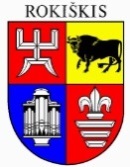 ROKIŠKIO RAJONO SAVIVALDYBĖS TARYBASPRENDIMASDĖL ROKIŠKIO RAJONO SAVIVALDYBĖS TARYBOS KOMITETŲ PIRMININKŲ IR KOMITETŲ PIRMININKŲ PAVADUOTOJŲ PASKYRIMO2023 m. balandžio 27 d. Nr. TS-Rokiškis		Vadovaudamasi Lietuvos Respublikos vietos savivaldos įstatymo 15 straipsnio 2 dalies 5 punktu, 19 straipsnio 4 dalimi bei Rokiškio rajono savivaldybės tarybos veiklos reglamento, patvirtinto 2023 m. kovo 31 d. tarybos sprendimu Nr. TS-102 ,,Dėl Rokiškio rajono savivaldybės tarybos veiklos reglamento patvirtinimo“, 177 punktu, Rokiškio rajono savivaldybės taryba n u s p r e n d ž i a: 	Paskirti šių 5 (penkių) Rokiškio rajono savivaldybės tarybos kadencijai komitetų pirmininkus ir komitetų pirmininkų pavaduotojus:	1. Aplinkosaugos ir kaimo plėtros komiteto pirmininku paskirti Vytautą Saulį, komiteto pirmininko pavaduotoju paskirti Mindaugą Petkevičių.	2. Biudžeto, finansų ir verslo komiteto pirmininku paskirti Tadą Barauską, komiteto pirmininko pavaduotoju paskirti Egidijų Vilimą.	3. Jaunimo reikalų ir nevyriausybinių organizacijų plėtros komiteto pirmininku paskirti____________, komiteto pirmininko pavaduotoja paskirti Gretą Žilėnienę.	4. Sveikatos ir socialinės apsaugos komiteto pirmininke paskirti Dalią Maželienę, komiteto pirmininko pavaduotoju paskirti Andrių Burnicką.	5. Švietimo, kultūros ir sporto komiteto pirmininku paskirti____________, komiteto pirmininko pavaduotoja paskirti Liną Meilutę-Datkūnienę.	Sprendimas per vieną mėnesį gali būti skundžiamas Lietuvos administracinių ginčų komisijos Panevėžio apygardos skyriui (Respublikos g. 62, Panevėžys) Lietuvos Respublikos ikiteisminio administracinių ginčų nagrinėjimo tvarkos įstatymo nustatyta tvarka.Savivaldybės meras				            		Ramūnas GodeliauskasSPRENDIMO PROJEKTO ,,DĖL ROKIŠKIO RAJONO SAVIVALDYBĖS TARYBOS KOMITETŲ PIRMININKŲ IR KOMITETŲ PIRMININKŲ PAVADUOTOJŲ PASKYRIMO“ AIŠKINAMASIS RAŠTAS2023-04-19Projekto rengėjas – Asta Zakarevičienė.Pranešėjas komitetų ir Tarybos posėdžiuose – meras Ramūnas Godeliauskas.1.Sprendimo projekto tikslas ir uždaviniaiSprendimo projekto tikslas bei uždavinys – paskirti 5 (penkių) Rokiškio rajono savivaldybės tarybos kadencijai  komitetų pirmininkus ir komitetų pirmininkų pavaduotojus ir įgyvendinti naujos redakcijos Lietuvos Respublikos vietos savivaldos įstatymo (toliau – Įstatymas) nuostatas.2. Šiuo metu galiojančios ir teikiamu klausimu siūlomos naujos teisinio reguliavimo nuostatosVadovaujamasi Lietuvos Respublikos vietos savivaldos įstatymo 15 straipsnio 2 dalies 5 punktu (,,savivaldybės tarybos komitetų ir komisijų pirmininkų ir pirmininkų pavaduotojų skyrimas (išskyrus šiame įstatyme nustatytas išimtis)“), 19 straipsnio 4 dalimi (,,Savivaldybės tarybos komiteto, išskyrus Kontrolės komitetą, pirmininką ir jo pavaduotoją iš komiteto narių komiteto siūlymu skiria savivaldybės taryba. Komiteto pirmininkas komiteto narių siūlymu komiteto, išskyrus Kontrolės komitetą, sprendimu nesuėjus terminui netenka savo įgaliojimų, jeigu neatitinka šio įstatymo 11 straipsnyje nustatytų reikalavimų“) bei Rokiškio rajono savivaldybės tarybos veiklos reglamento, patvirtinto 2023 m. kovo 31 d. tarybos sprendimu Nr. TS-102 ,,Dėl Rokiškio rajono savivaldybės tarybos veiklos reglamento patvirtinimo“, 177 punktu (,,Komitetų, išskyrus Kontrolės komitetą, pirmininkus ir jų pavaduotojus iš komiteto narių komiteto siūlymu skiria Savivaldybės taryba“).Naujos teisinio reguliavimo nuostatos nesiūlomos. 3.Laukiami rezultataiPatvirtinus sprendimą bus įgyvendintos Lietuvos Respublikos vietos savivaldos nuostatos. Savivaldybės tarybos sprendimu bus paskirti 5 (penkių) Rokiškio rajono savivaldybės tarybos kadencijai komitetų pirmininkai ir komitetų pirmininkų pavaduotojai. 4.Lėšų poreikis ir šaltiniaiNėra5.Antikorupcinis sprendimo projekto vertinimasKorupcijos pasireiškimo tikimybės nėra. Vertinimas neatliekamas.6.Kiti sprendimui priimti reikalingi pagrindimai, skaičiavimai ar paaiškinimaiKomitetų pirmininkai ir pavaduotojai pasiūlyti balandžio 14 d.: Aplinkosaugos ir kaimo plėtros, Biudžeto, finansų ir verslo,  Jaunimo reikalų ir nevyriausybinių organizacijų plėtros ir Švietimo, kultūros ir sporto komitetų pirmininkų ir pavaduotojų kandidatūroms komiteto nariai pritarė bendru sutarimu. Sveikatos ir socialinės apsaugos komiteto pirmininke Dalią Maželienę siūlė 3 komiteto nariai, 2 balsavo prieš, komiteto pirmininko pavaduotoju Andrių Burnicką siūlė 3 komiteto nariai, 2 balsavo prieš.7.Sprendimo projekto lyginamasis variantas (jeigu teikiamas sprendimo pakeitimo projektas)Nėra